Mental Impact of Covid-19 among Spanish Healthcare Workers. A large longitudinal survey.Authors: Alonso J, et al.SUPPLEMENTARY TABLESSupplementary Table 1. Comparison of baseline and 4-month follow-up samples. Spanish healthcare workers, MINDCOVID study (absolute numbers and weighted proportions).Abbreviations: SE = standard error; R-S = Rao-Scott; COVID-19 = coronavirus disease 2019.a Unweighted  numbers.b Weighted percentage, using weights obtained for the full baseline sample, which consists on post-stratification weights through raking to restore distributions from the target population in terms of age, gender, profession, and healthcare center.C Weighted percentage, using follow up weights, which consists on inverse-probability weighting (IPW) to correct bias caused by lost to follow up and post-stratification weights through raking to restore distributions from the target population in terms of age, gender, profession, and healthcare center.Supplementary Table 2: Cross-tabulation of PHQ-8 scores between baseline and 4-months follow-up assessments. Spanish healthcare workers, MINDCOVID study (weighted percentages).Supplementary Table 3: Cross-tabulation of GAD-7 scores between baseline and 4-months follow-up assessments. Spanish healthcare workers, MINCOVID study (weighted percentages).Supplementary Table 4: Unadjusted associations between distal risk factors and any probable mental disorder at follow-up. Spanish healthcare workers, MINDCOVID study.Abbreviations: OR = odds ratio; CI = confidence interval; COVID-19 = coronavirus disease 2019, ndf = numerator degrees of freedom; ddf = denominator degrees of freedom.*Statistically significant (α = .05).a Unweighted numbers.b Weighted percentage (using post-stratification weights and inverse-probability weighting (IPW)).c F-test to evaluate joint significance of categorical predictor levels based on multiple imputations. Supplementary Table 5: Multivariable associations between distal risk factors and any mental disorder at follow-up. Spanish healthcare workers, MINDCOVID study.Abbreviations: OR = odds ratio; CI = confidence interval; ndf = numerator degrees of freedom; ddf = denominator degrees of freedomNote: Results come from one single model for each outcome variable including all distal risk factors, and week of baseline survey *Statistically significant (α = .05).a Unweighted numbers.b Weighted percentage (using post-stratification weights and inverse-probability weighting (IPW)).c F-test to evaluate joint significance of categorical predictor levels based on multiple imputations..Supplementary Table 6: Prevalence, Incidence and Persistence of any mental disorder at follow-up, by proximal risk factors. Spanish healthcare workers, MINDCOVID study (absolute numbers and weighted proportions).Abbreviations: SE = standard error ; COVID-19 = coronavirus disease 2019; R-S = Rao-Scott *Statistically significant (α = .05).a Unweighted  numbers.b Weighted percentage (using post-stratification weights and inverse-probability weighting (IPW)).cThe category “positive COVID‐19 test or medical COVID‐19 diagnosis” excludes those having been hospitalized for COVID‐19.dThe category “other family, friends, or others” excludes having a partner, children, or parents infected with COVID‐19.eThe category “changed of team or assigned functions” excludes those that changed to a specific COVID‐19‐related work location.Supplementary Table 7: Multivariable associations of distal risk factors and proximal factors with any probable mental disorder at follow-up. Spanish healthcare workers, MINDCOVID study.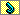 Abbreviations: OR = odds ratio; CI = confidence interval; ndf = numerator degrees of freedom; ddf = denominator degrees of freedomNote: Results come from one single model for each outcome variable including all distal and proximal risk factors, and week of baseline survey *Statistically significant (α = .05).a Unweighted numbers.b Weighted percentage (using post-stratification weights and inverse-probability weighting (IPW)).c F-test to evaluate joint significance of categorical predictor levels based on multiple imputations.Full baseline  sample(n= 8,996)Full baseline  sample(n= 8,996)FU sample
(n=4,809)FU sample
(n=4,809)Lost to follow upFollow-up respondersna%b (SE)na%c (SE)%b (SE)%b (SE)TotalN=418746.5 (2.5)N=480953.5 (2.5)Age - 50 years or more362343.4 (2.7)203143.5 (2.5)41.1 (3.0)45.4 (2.5)Age - 30-49 years419745.8 (1.5)227545.5 (1.6)45.6 (1.8)46.1 (1.7)Age - 18-29 years117610.8 (1.7)50311.0 (1.9)13.3 (2.1)8.5 (1.3)modified Rao-Scott (R-S) Χ2 test9.96 (2,9958214) [<0.001]*Gender - Female726377.3 (1.3)389977.6 (1.3)77.3 (1.6)77.3 (1.2)Gender - Male173322.7 (1.3)91022.4 (1.3)22.7 (1.6)22.7 (1.2)modified Rao-Scott (R-S) Χ2 test0.00 (1,1.7551E8) [0.971]Country of birth - Other4494.5 (0.5)2274.6 (0.5)4.7 (0.7)4.4 (0.4)Country of birth - Spain854795.5 (0.5)458295.4 (0.5)95.3 (0.7)95.6 (0.4)modified Rao-Scott (R-S) Χ2 test0.29 (1,35355) [0.588]Marital status - Single439246.9 (2.1)227247.3 (2.2)48.3 (2.2)45.7 (2.1)Marital status - Married460553.1 (2.1)253752.7 (2.2)51.7 (2.2)54.3 (2.1)modified Rao-Scott (R-S) Χ2 test3.99 (1,756533) [0.046]*Income - More than 4292629.9 (1.4)165928.8 (1.5)28.1 (1.7)31.5 (1.5)Income - Between 2307734.3 (1.0)173036.1 (1.2)31.7 (1.2)36.6 (1.1)Income - Less than 2299335.7 (2.2)142035.1 (2.2)40.2 (2.3)31.8 (2.1)modified Rao-Scott (R-S) Χ2 test16.41 (2,122) [<0.001]*Children in care - Yes360240.9 (1.5)199541.2 (1.4)39.6 (2.0)42.1 (1.3)Children in care - No539559.1 (1.5)281458.8 (1.4)60.4 (2.0)57.9 (1.3)modified Rao-Scott (R-S) Χ2 test2.58 (1,25937) [0.108]Profession - Medical doctor287026.2 (2.8)165026.3 (2.8)23.8 (2.8)28.2 (2.9)Profession - Nurse266030.8 (1.0)140631.0 (1.2)31.1 (1.1)30.5 (1.3)Profession - Auxiliary nurse87413.6 (3.2)38713.7 (3.2)16.0 (3.5)11.4 (2.9)Profession - Other profession involved in patient care9809.2 (0.8)5559.0 (0.8)8.1 (0.8)10.2 (0.9)Profession - Other profession not involved in patient care161120.3 (2.1)81220.0 (2.4)21.0 (2.0)19.7 (2.4)modified Rao-Scott (R-S) Χ2 test9.40 (4,21979) [<0.001]*Workplace - Hospital545757.6 (13.6)281857.5 (13.5)60.3 (12.9)55.1 (14.2)Workplace - Primary Care273735.6 (14.3)158136.2 (14.2)32.1 (13.6)38.6 (14.9)Workplace - Others8026.9 (1.3)4106.3 (1.3)7.6 (1.3)6.2 (1.3)modified Rao-Scott (R-S) Χ2 test4.51 (2,422446) [0.011]*Pre-pandemic mood disorder - Yes99811.3 (0.5)52811.4 (0.6)11.1 (0.8)11.4 (0.7)Pre-pandemic mood disorder - No799888.7 (0.5)428188.6 (0.6)88.9 (0.8)88.6 (0.7)modified Rao-Scott (R-S) Χ2 test0.06 (1,74322) [0.806]Pre-pandemic anxiety disorder - Yes321136.1 (0.8)171036.8 (0.9)36.3 (0.9)36.0 (0.8)Pre-pandemic anxiety disorder - No578663.9 (0.8)309963.2 (0.9)63.7 (0.9)64.0 (0.8)modified Rao-Scott (R-S) Χ2 test0.19 (1,1348) [0.663]Pre-pandemic substance use disorder - Yes1231.4 (0.1)601.5 (0.1)1.3 (0.2)1.4 (0.1)Pre-pandemic substance use disorder - No887398.6 (0.1)474998.5 (0.1)98.7 (0.2)98.6 (0.1)modified Rao-Scott (R-S) Χ2 test0.28 (1,262806) [0.598]Other pre-pandemic mental disorder – Yes600.6 (0.2)380.8 (0.1)0.6 (0.2)0.7 (0.1)Other pre-pandemic mental disorder - No893699.4 (0.2)477299.2 (0.1)99.4 (0.2)99.3 (0.1)modified Rao-Scott (R-S) Χ2 test0.70 (1,3989) [0.404]Number of pre-pandemic lifetime mental disorders - Two or more7168.1 (0.4)3778.4 (0.7)8.0 (0.7)8.2 (0.8)Number of pre-pandemic lifetime mental disorders - Exactly one290032.4 (0.7)155032.8 (0.9)32.7 (1.1)32.2 (0.8)Number of pre-pandemic lifetime mental disorders - None538059.5 (0.8)288258.8 (0.9)59.3 (0.9)59.6 (0.8)modified Rao-Scott (R-S) Χ2 test0.08 (2,267697) [0.922]Number of physical health conditions - Two or more2923.8 (0.4)1573.9 (0.5)3.6 (0.4)4.0 (0.4)Number of physical health conditions - Exactly one187221.7 (0.7)101322.0 (0.8)21.2 (1.0)22.1 (0.8)Number of physical health conditions - None683274.5 (0.8)363974.1 (1.0)75.3 (1.1)73.9 (1.0)modified Rao-Scott (R-S) Χ2 test0.78 (2,228) [0.459]COVID-19 infection - having been hospitalized for COVID-191091.2 (0.2)671.4 (0.2)1.0 (0.2)1.4 (0.2)COVID-19 infection - positive COVID-19 test or medical COVID-19 diagnosis153916.1 (2.1)86916.1 (2.0)15.0 (2.1)17.2 (2.1)COVID-19 infection - none of the above734882.7 (2.2)387382.5 (2.1)84.0 (2.3)81.5 (2.3)modified Rao-Scott (R-S) Χ2 test4.14 (2,49270) [0.016]*COVID-19 infection - Type of loved ones infected with COVID-19 - partner, children, or parents137113.9 (2.1)78113.7 (2.0)12.7 (2.2)14.9 (2.1)COVID-19 infection - Type of loved ones infected with COVID-19 - other family, friends or others545358.5 (1.0)296458.6 (0.9)56.7 (1.7)60.1 (0.8)COVID-19 infection - Type of loved ones infected with COVID-19 - none of the above217227.6 (2.8)106527.7 (2.4)30.6 (3.4)25.1 (2.4)modified Rao-Scott (R-S) Χ2 test10.12 (2,510047) [<0.001]*COVID-19 infection - Having been isolated or quarantined because of COVID-19239725.4 (1.8)133725.6 (1.7)24.4 (2.1)26.3 (1.7)COVID-19 infection - Not having been isolated or quarantined because of COVID-19659974.6 (1.8)347274.4 (1.7)75.6 (2.1)73.7 (1.7)modified Rao-Scott (R-S) Χ2 test2.42 (1,396699) [0.120]Work - Frequency of direct exposure to COVID-19 patients 4220922.9 (3.2)113122.5 (3.2)24.3 (3.3)21.6 (3.2)Work - Frequency of direct exposure to COVID-19 patients 3189120.7 (2.0)102820.7 (2.4)20.5 (1.7)20.9 (2.4)Work - Frequency of direct exposure to COVID-19 patients 2256630.2 (2.7)140731.5 (2.8)28.1 (2.4)32.0 (2.9)Work - Frequency of direct exposure to COVID-19 patients 1116814.1 (1.5)62313.5 (1.5)14.6 (1.6)13.8 (1.5)Work - Frequency of direct exposure to COVID-19 patients 0116212.0 (2.1)62011.8 (2.0)12.5 (2.3)11.7 (1.9)modified Rao-Scott (R-S) Χ2 test3.31 (4,3669) [0.010]*Work - Perceived lack of preparedness 48459.0 (1.1)4689.7 (1.4)8.7 (1.0)9.3 (1.4)Work - Perceived lack of preparedness 3233925.3 (2.0)125725.5 (2.3)25.0 (2.0)25.5 (2.2)Work - Perceived lack of preparedness 2330235.7 (0.7)172434.2 (0.8)37.4 (0.9)34.3 (0.8)Work - Perceived lack of preparedness 1184221.3 (2.1)100822.1 (2.5)20.0 (1.7)22.5 (2.6)Work - Perceived lack of preparedness 06698.6 (1.4)3528.4 (1.3)8.8 (1.6)8.5 (1.4)modified Rao-Scott (R-S) Χ2 test1.96 (4,9950) [0.098]Work - Average weekly hours worked - 51 hours or more145715.2 (0.9)76514.0 (0.7)15.8 (1.5)14.6 (0.7)Work - Average weekly hours worked - 41-50 hours210221.5 (2.1)114022.7 (2.4)20.6 (2.2)22.3 (2.2)Work - Average weekly hours worked - 40 hours or less543763.3 (2.1)290563.2 (2.5)63.6 (2.1)63.1 (2.3)modified Rao-Scott (R-S) Χ2 test1.12 (2,3465) [0.327]Work - changed to specific COVID-19 related work location210820.7 (3.5)108021.1 (3.7)22.1 (3.6)19.6 (3.6)Work - changed of team or assigned functions301934.0 (3.2)164233.7 (3.2)33.2 (3.3)34.8 (3.2)Work - no changes386945.2 (1.5)208845.3 (1.6)44.7 (1.7)45.7 (1.5)modified Rao-Scott (R-S) Χ2 test3.92 (2,6661) [0.020]*Work - Perceived frequency of lack of protective equipment 4112012.5 (1.0)55812.5 (1.1)13.2 (1.3)12.0 (1.0)Work - Perceived frequency of lack of protective equipment 3233625.5 (1.6)123226.1 (1.6)25.7 (1.7)25.4 (1.7)Work - Perceived frequency of lack of protective equipment 2331536.7 (1.1)181337.2 (1.4)35.8 (1.1)37.5 (1.5)Work - Perceived frequency of lack of protective equipment 1124314.4 (1.0)68913.8 (0.9)14.3 (1.4)14.5 (0.9)Work - Perceived frequency of lack of protective equipment 098210.8 (1.3)51710.4 (1.2)11.0 (1.5)10.6 (1.3)modified Rao-Scott (R-S) Χ2 test0.57 (4,2807) [0.684]Work - Having to make decisions regarding prioritizing care among COVID-19 patients162616.4 (1.6)89015.8 (1.8)16.2 (1.6)16.5 (1.8)Work - Not having to make decisions regarding prioritizing care among COVID-19 patients737083.6 (1.6)391984.2 (1.8)83.8 (1.6)83.5 (1.8)modified Rao-Scott (R-S) Χ2 test0.15 (1,3635) [0.696]Work - Having patient(s) in care that died from COVID-19 infection353036.9 (3.0)192737.2 (3.2)36.4 (2.9)37.3 (3.2)Work - Not having patient(s) in care that died from COVID-19 infection546663.1 (3.0)288262.8 (3.2)63.6 (2.9)62.7 (3.2)modified Rao-Scott (R-S) Χ2 test0.38 (1,34171) [0.540]Personal health-related stress (sum G1_1 & G1_6 rescaled to 0-4) 48339.8 (1.0)41510.0 (1.0)10.3 (1.1)9.4 (0.9)Personal health-related stress (sum G1_1 & G1_6 rescaled to 0-4) 3215824.3 (0.9)109724.4 (0.9)25.8 (1.3)23.0 (0.8)Personal health-related stress (sum G1_1 & G1_6 rescaled to 0-4) 2315934.8 (0.8)168034.7 (0.9)34.8 (1.0)34.8 (0.8)Personal health-related stress (sum G1_1 & G1_6 rescaled to 0-4) 1239525.5 (1.1)135525.5 (1.1)24.1 (1.4)26.8 (1.2)Personal health-related stress (sum G1_1 & G1_6 rescaled to 0-4) 04515.5 (0.6)2615.4 (0.7)5.0 (0.6)6.0 (0.8)modified Rao-Scott (R-S) Χ2 test4.04 (4,21334) [0.003]*Health-related stress loved ones (sum G1_2 & G1_7 rescaled to 0-4) 4287531.8 (2.0)151132.9 (2.2)31.7 (2.0)31.8 (2.1)Health-related stress loved ones (sum G1_2 & G1_7 rescaled to 0-4) 3283531.2 (0.5)142329.3 (0.6)33.9 (0.8)28.9 (0.6)Health-related stress loved ones (sum G1_2 & G1_7 rescaled to 0-4) 2243526.7 (1.2)139227.5 (1.2)24.7 (1.4)28.3 (1.2)Health-related stress loved ones (sum G1_2 & G1_7 rescaled to 0-4) 17789.3 (1.1)4439.2 (1.0)8.8 (1.1)9.8 (1.1)Health-related stress loved ones (sum G1_2 & G1_7 rescaled to 0-4) 0721.0 (0.2)401.0 (0.2)0.9 (0.3)1.1 (0.3)modified Rao-Scott (R-S) Χ2 test6.46 (4,963) [<0.001]*Significant loss of personal or familial income due to COVID-19 - Yes173819.6 (0.7)88520.2 (1.2)20.4 (0.7)19.0 (1.0)Significant loss of personal or familial income due to COVID-19 - No725980.4 (0.7)392479.8 (1.2)79.6 (0.7)81.0 (1.0)modified Rao-Scott (R-S) Χ2 test1.94 (1,102642) [0.163]Financial stress (sum G1_4 & G1_11 rescaled to 0-4) 44455.2 (0.5)1955.1 (0.5)6.3 (0.6)4.3 (0.4)Financial stress (sum G1_4 & G1_11 rescaled to 0-4) 395511.2 (0.6)47111.4 (0.7)12.1 (0.8)10.4 (0.6)Financial stress (sum G1_4 & G1_11 rescaled to 0-4) 2184021.1 (0.6)92021.0 (0.7)22.3 (0.7)20.1 (0.8)Financial stress (sum G1_4 & G1_11 rescaled to 0-4) 1303833.1 (0.7)161032.5 (0.8)33.3 (0.9)32.9 (0.7)Financial stress (sum G1_4 & G1_11 rescaled to 0-4) 0271929.4 (0.8)161330.0 (0.9)26.0 (1.0)32.3 (0.9)modified Rao-Scott (R-S) Χ2 test15.44 (4,582) [<0.001]*Interpersonal stress (sum G1_8 G1_9 G1_10 G1_12 rescaled to 0-4) 44214.9 (0.4)1984.8 (0.4)5.4 (0.6)4.5 (0.3)Interpersonal stress (sum G1_8 G1_9 G1_10 G1_12 rescaled to 0-4) 3183221.3 (0.7)94721.8 (0.9)22.1 (1.0)20.7 (0.9)Interpersonal stress (sum G1_8 G1_9 G1_10 G1_12 rescaled to 0-4) 2303433.1 (1.0)158832.7 (1.3)34.1 (0.9)32.2 (1.3)Interpersonal stress (sum G1_8 G1_9 G1_10 G1_12 rescaled to 0-4) 1290431.5 (1.1)161331.3 (1.4)30.1 (1.3)32.6 (1.5)Interpersonal stress (sum G1_8 G1_9 G1_10 G1_12 rescaled to 0-4) 08069.2 (0.8)4639.4 (0.8)8.3 (1.1)10.0 (0.9)modified Rao-Scott (R-S) Χ2 test2.22 (4,8976) [0.065]Major depression disorder (PHQ-8) - Yes251028.0 (1.8)135228.0 (1.9)27.8 (2.1)28.1 (1.8)Major depression disorder (PHQ-8) - No648672.0 (1.8)345772.0 (1.9)72.2 (2.1)71.9 (1.8)modified Rao-Scott (R-S) Χ2 test0.08 (1,6572044) [0.774]Generalized anxiety disorder (GAD-7) - Yes197422.4 (1.4)103722.6 (1.6)22.6 (1.4)22.3 (1.5)Generalized anxiety disorder (GAD-7) - No702277.6 (1.4)377277.4 (1.6)77.4 (1.4)77.7 (1.5)modified Rao-Scott (R-S) Χ2 test0.16 (1,5615154) [0.692]Post-traumatic stress disorder (PTSD PCL-5) - Yes191122.1 (1.3)101322.1 (1.3)21.9 (1.5)22.3 (1.2)Post-traumatic stress disorder (PTSD PCL-5) - No708577.9 (1.3)379677.9 (1.3)78.1 (1.5)77.7 (1.2)modified Rao-Scott (R-S) Χ2 test0.35 (1,291303) [0.556]Panic attacks - Yes203523.9 (1.2)103223.9 (1.3)25.0 (1.5)23.0 (1.2)Panic attacks - No696176.1 (1.2)377776.1 (1.3)75.0 (1.5)77.0 (1.2)modified Rao-Scott (R-S) Χ2 test4.20 (1,2256) [0.041]*Substance use disorders (CAGE-AID) - Yes5626.2 (0.3)2896.1 (0.4)6.4 (0.5)6.0 (0.4)Substance use disorders (CAGE-AID) - No843493.8 (0.3)452093.9 (0.4)93.6 (0.5)94.0 (0.4)modified Rao-Scott (R-S) Χ2 test0.35 (1,7644) [0.552]Any current mental disorder - Yes405745.7 (1.8)212845.4 (1.8)46.6 (2.0)45.0 (1.7)Any current mental disorder - No493954.3 (1.8)268154.6 (1.8)53.4 (2.0)55.0 (1.7)modified Rao-Scott (R-S) Χ2 test5.97 (1,13771) [0.015]*PHQ-8 score severity, baselinePHQ-8 score severity, 4-month follow-upPHQ-8 score severity, 4-month follow-upPHQ-8 score severity, 4-month follow-upPHQ-8 score severity, 4-month follow-upPHQ-8 score severity, baselineMild (<10)Moderate 10-14Severe 15+TotalMild (<10)63.256.242.4771.96Moderate 10-149.725.342.4317.49Severe 15+2.973.394.1710.53Total75.9414.979.07100GAD-7 score severity, BaselineGAD-7 score severity. 4-month follow-upGAD-7 score severity. 4-month follow-upGAD-7 score severity. 4-month follow-upGAD-7 score severity. 4-month follow-upGAD-7 score severity, BaselineMild (<10)Moderate 10-14Severe 15+TotalMild (<10)68.856.841.7277.41Moderate 10-148.713.532.0614.30Severe 15+2.992.263.048.29Total80.5512.636.82100Full Follow-up sample(n=4,809)Full Follow-up sample(n=4,809)Full Follow-up sample(n=4,809)Full Follow-up sample(n=4,809)Among those with NO baseline disorders  (n=2,681)Among those with NO baseline disorders  (n=2,681)Among those with NO baseline disorders  (n=2,681)Among those with NO baseline disorders  (n=2,681)Among those with any baseline disorder (n=2,128)Among those with any baseline disorder (n=2,128)Among those with any baseline disorder (n=2,128)Any baseline disorder (n=2,128)Any follow-up isorder  (n=1,870)Incidence of any disorder (n=480)Persistence Any Disorder (n=1,390)na%b (SE)OR (95% CI)OR (95% CI)na%b (SE)OR (95% CI)nana%b (SE)OR (95% CI)Age - 50 years or more203143.5 (2.5)0.58 (0.44-0.75)*0.68 (0.57-0.81)*123748.2 (2.6)0.66 (0.43-1.00)*79579537.8 (2.7)0.99 (0.67-1.47)Age - 30-49 years227545.5 (1.6)0.85 (0.60-1.21)0.91 (0.78-1.06)122342.4 (2.1)0.84 (0.55-1.28)1052105249.2 (2.1)1.02 (0.75-1.40)Age - 18-29 years50311.0 (1.9)(ref)(ref)2229.3 (1.4)(ref)28128113.0 (2.7)(ref)Fvalue (ndf,ddf)[Pvalue]c17.56(2,412)[<0.001]*12.34(2,3134)[<0.001]*3.87(2,6102)[0.021]*0.09(2,4628)[0.910]Gender - Female389977.6 (1.3)1.35 (1.13-1.61)*1.25 (1.07-1.46)*209675.1 (1.6)1.29 (0.83-2.01)1803180380.7 (1.3)0.93 (0.70-1.25)Gender - Male91022.4 (1.3)(ref)(ref)58524.9 (1.6)(ref)32532519.3 (1.3)(ref)Fvalue (ndf,ddf)[Pvalue]c10.75(1,2313)[0.001]*7.55(1,14508)[0.006]*1.28(1,67452)[0.258]0.21(1,100065)[0.643]Country of birth - Other2274.6 (0.5)1.29 (0.85-1.95)1.36 (1.03-1.80)*1114.1 (0.5)1.43 (0.77-2.65)1161165.2 (0.9)1.24 (0.75-2.06)Country of birth - Spain458295.4 (0.5)(ref)(ref)257095.9 (0.5)(ref)2012201294.8 (0.9)(ref)Fvalue (ndf,ddf)[Pvalue]c1.41(1,4760)[0.235]4.62(1,42329)[0.032]*1.28(1,36257)[0.257]0.72(1,4714)[0.397]Marital status - Single, divorced, legally separated, or widowed227247.3 (2.2)1.28 (1.09-1.51)*1.19 (0.98-1.44)119944.1 (2.0)0.96 (0.65-1.42)1073107351.0 (2.8)1.22 (0.94-1.59)Marital status - Married253752.7 (2.2)(ref)(ref)148255.9 (2.0)(ref)1054105449.0 (2.8)(ref)Fvalue (ndf,ddf)[Pvalue]c8.95(1,10605)[0.003]*3.12(1,54726)[0.077]0.04(1,36840)[0.838]2.28(1,36312)[0.131]Income - More than 4,500€165928.8 (1.5)0.51 (0.41-0.62)*0.53 (0.43-0.65)*105032.8 (1.8)0.58 (0.39-0.86)*60960924.1 (1.6)0.72 (0.52-0.99)*Income - Between 2,200€ - 4,500€173036.1 (1.2)0.63 (0.51-0.78)*0.73 (0.62-0.86)*98237.9 (1.4)0.79 (0.54-1.15)74874833.9 (1.5)0.96 (0.78-1.18)Income - Less than 2,200€142035.1 (2.2)(ref)(ref)64929.3 (2.1)(ref)77177142.0 (2.6)(ref)Fvalue (ndf,ddf)[Pvalue]c15.66(2,83)[<0.001]*14.70(2,90)[<0.001]*3.99(2,97)[0.022]*2.38(2,705)[0.094]Children in care - Yes199541.2 (1.4)0.91 (0.71-1.17)0.92 (0.76-1.10)113942.5 (1.1)1.18 (0.92-1.53)85685639.7 (2.7)0.76 (0.55-1.05)Children in care - No281458.8 (1.4)(ref)(ref)154257.5 (1.1)(ref)1272127260.3 (2.7)(ref)Fvalue (ndf,ddf)[Pvalue]c0.48(1,35532)[0.486]0.87(1,42952)[0.352]1.69(1,9375)[0.194]2.79(1,40870)[0.095]Profession - Medical doctor165026.3 (2.8)0.64 (0.48-0.85)*0.64 (0.48-0.84)*104130.6 (3.0)0.72 (0.47-1.10)60860821.2 (2.8)0.78 (0.59-1.02)Profession - Nurse140631.0 (1.2)1.10 (0.72-1.66)0.94 (0.64-1.39)69728.7 (1.2)0.85 (0.55-1.32)70970933.7 (1.6)0.91 (0.61-1.34)Profession - Auxiliary nurse38713.7 (3.2)1.56 (1.06-2.30)*1.50 (1.07-2.10)*15710.8 (2.5)1.20 (0.73-1.98)23023017.1 (4.2)1.36 (0.89-2.08)Profession - Other profession involved in patient care5559.0 (0.8)0.79 (0.49-1.26)0.80 (0.48-1.34)3249.7 (0.9)0.75 (0.40-1.41)2312318.1 (1.1)1.01 (0.70-1.44)Profession - Other profession not involved in patient care81220.0 (2.4)(ref)(ref)46220.1 (1.9)(ref)35035019.9 (3.7)(ref)Fvalue (ndf,ddf)[Pvalue]c20.71(4,268)[<0.001]*9.81(4,85)[<0.001]*4.45(4,214)[0.002]*3.30(4,230)[0.012]*Workplace - Others4106.3 (0.4)0.65 (0.46-0.92)*0.76 (0.55-1.05)2587.3 (0.7)0.88 (0.60-1.30)1531535.1 (0.6)0.97 (0.60-1.55)Workplace - Primary Care158136.2 (0.9)0.89 (0.71-1.11)1.12 (0.89-1.40)89937.0 (1.2)1.26 (0.96-1.67)68268235.2 (1.3)1.23 (0.84-1.80)Workplace - Hospital281857.5 (0.9)(ref)(ref)152555.7 (1.2)(ref)1293129359.7 (1.4)(ref)Fvalue (ndf,ddf)[Pvalue]c3.02(2,147032)[0.049]*3.81(2,1053)[0.023]*2.05(2,2131)[0.129]0.59(2,33505)[0.555]Pre-pandemic mood disorder - Yes52811.4 (0.6)3.20 (2.50-4.09)*2.86 (2.04-4.01)*1646.2 (0.5)2.14 (1.14-4.01)*36436417.6 (1.1)1.83 (1.29-2.60)*Pre-pandemic mood disorder - No428188.6 (0.6)(ref)(ref)251793.8 (0.5)(ref)1764176482.4 (1.1)(ref)Fvalue (ndf,ddf)[Pvalue]c76.21(1,544)[<0.001]*36.58(1,8350)[<0.001]*5.57(1,13437)[0.018]*11.39(1,13140)[0.001]*Pre-pandemic anxiety disorder - Yes171036.8 (0.9)2.93 (2.57-3.33)*2.37 (1.97-2.86)*67025.8 (0.7)1.83 (1.28-2.63)*1040104050.1 (1.4)1.46 (1.14-1.87)*Pre-pandemic anxiety disorder - No309963.2 (0.9)(ref)(ref)201274.2 (0.7)(ref)1088108849.9 (1.4)(ref)Fvalue (ndf,ddf)[Pvalue]c85.05(1,23)[<0.001]*74.47(1,862)[<0.001]*10.44(1,2008)[0.001]*8.67(1,2031)[0.003]*Pre-pandemic substance use disorder - Yes601.5 (0.1)9.63 (3.23-28.73)*3.04 (1.58-5.87)*120.3 (0.1)1.08 (0.34-3.45)49492.9 (0.4)1.31 (0.63-2.74)Pre-pandemic substance use disorder - No474998.5 (0.1)(ref)(ref)267099.7 (0.1)(ref)2079207997.1 (0.4)(ref)Fvalue (ndf,ddf)[Pvalue]c16.87(1,269409)[<0.001]*11.17(1,1656)[0.001]*0.04(1,13874)[0.848]0.50(1,1031)[0.479]Other pre-pandemic mental disorder - Yes380.8 (0.1)1.72 (0.84-3.54)2.19 (0.89-5.39)160.6 (0.2)2.87 (0.85-9.69)21211.0 (0.2)1.30 (0.52-3.20)Other pre-pandemic mental disorder - No477299.2 (0.1)(ref)(ref)266599.4 (0.2)(ref)2107210799.0 (0.2)(ref)Fvalue (ndf,ddf)[Pvalue]c2.19(1,91331)[0.139]2.92(1,312425)[0.087]2.92(1,313824)[0.088]0.32(1,861508)[0.575]Number of pre-pandemic lifetime mental disorders - Two or more3778.4 (0.7)6.49 (4.81-8.76)*4.03 (2.62-6.22)*843.5 (0.4)2.10 (0.83-5.35)29329314.3 (1.3)1.96 (1.25-3.08)*Number of pre-pandemic lifetime mental disorders - Exactly one155032.8 (0.9)2.59 (2.16-3.11)*2.38 (1.89-3.00)*68925.6 (0.8)2.11 (1.52-2.92)*86186141.3 (2.0)1.48 (1.13-1.94)*Number of pre-pandemic lifetime mental disorders - None288258.8 (0.9)(ref)(ref)190970.8 (0.7)(ref)97397344.4 (1.6)(ref)Fvalue (ndf,ddf)[Pvalue]c44.92(2,25)[<0.001]*33.84(2,1213)[<0.001]*14.41(2,584)[<0.001]*8.99(2,1506)[<0.001]*Number of physical health conditions - Two or more1573.9 (0.5)2.32 (1.42-3.79)*2.27 (1.56-3.32)*572.6 (0.5)1.09 (0.59-2.02)1001005.5 (0.7)2.38 (1.37-4.13)*Number of physical health conditions - Exactly one101322.0 (0.8)1.32 (1.09-1.58)*1.31 (1.11-1.54)*50220.4 (1.1)1.28 (1.00-1.63)51151123.9 (1.3)1.16 (0.96-1.39)Number of physical health conditions - None363974.1 (1.0)(ref)(ref)212277.0 (1.2)(ref)1516151670.6 (1.6)(ref)Fvalue (ndf,ddf)[Pvalue]c9.91(2,4954)[<0.001]*9.11(2,1163)[<0.001]*2.11(2,278)[0.123]6.47(2,1398)[0.002]*Full Follow-up sample(n=4,809)Full Follow-up sample(n=4,809)Full Follow-up sample(n=4,809)Full Follow-up sample(n=4,809)Among those with NO baseline disorders  (n=2,681)Among those with NO baseline disorders  (n=2,681)Among those with NO baseline disorders  (n=2,681)Among those with any baseline disorder (n=2,128)Among those with any baseline disorder (n=2,128)Among those with any baseline disorder (n=2,128)Any baseline disorder (n=2,128)Any follow-up disorder (n=1,870)Incidence of any disorder (n=480)Persistence of any disorder (n=1,390)na%b (SE)OR (95% CI)OR (95% CI)na%b (SE)OR (95% CI)na%b (SE)OR (95% CI)Age - 50 years or more203143.5 (2.5)0.57 (0.43-0.76)*0.66 (0.50-0.87)*123748.2 (2.6)0.52 (0.34-0.78)*79537.8 (2.7)1.12 (0.68-1.85)Age - 30-49 years227545.5 (1.6)0.94 (0.67-1.32)0.97 (0.75-1.24)122342.4 (2.1)0.69 (0.47-1.02)105249.2 (2.1)1.25 (0.79-1.99)Age - 18-29 years50311.0 (1.9)(ref)(ref)2229.3 (1.4)(ref)28113.0 (2.7)(ref)Fvalue (ndf,ddf)[Pvalue]c14.83(2,217)[<0.001]*13.27(2,133)[<0.001]*5.45(2,807)[0.004]*0.86(2,10370)[0.422]Gender - Female389977.6 (1.3)1.19 (0.97-1.47)1.11 (0.91-1.35)209675.1 (1.6)1.16 (0.74-1.81)180380.7 (1.3)0.96 (0.73-1.25)Gender - Male91022.4 (1.3)(ref)(ref)58524.9 (1.6)(ref)32519.3 (1.3)(ref)Fvalue (ndf,ddf)[Pvalue]c2.73(1,18654)[0.099]1.03(1,77203)[0.311]0.42(1,73721)[0.519]0.10(1,59535)[0.754]Country of birth - Other2274.6 (0.5)1.29 (0.90-1.86)1.36 (1.05-1.75)*1114.1 (0.5)1.51 (0.80-2.84)1165.2 (0.9)1.13 (0.66-1.92)Country of birth - Spain458295.4 (0.5)(ref)(ref)257095.9 (0.5)(ref)201294.8 (0.9)(ref)Fvalue (ndf,ddf)[Pvalue]c1.86(1,1750)[0.173]5.39(1,37665)[0.020]*1.63(1,34543)[0.201]0.18(1,11735)[0.670]Marital status - Single, divorced, legally separated, or widowed227247.3 (2.2)0.94 (0.79-1.11)0.87 (0.68-1.11)119944.1 (2.0)0.75 (0.51-1.09)107351.0 (2.8)1.00 (0.76-1.32)Marital status - Married253752.7 (2.2)(ref)(ref)148255.9 (2.0)(ref)105449.0 (2.8)(ref)Fvalue (ndf,ddf)[Pvalue]c0.60(1,2578)[0.440]1.26(1,119877)[0.262]2.21(1,4857)[0.137]0.02(1,76057)[0.902]Income - More than 4,500€165928.8 (1.5)0.70 (0.54-0.90)*0.66 (0.51-0.84)*105032.8 (1.8)0.59 (0.39-0.89)*60924.1 (1.6)0.87 (0.62-1.22)Income - Between 2,200€ - 4,500€173036.1 (1.2)0.68 (0.55-0.85)*0.78 (0.65-0.94)*98237.9 (1.4)0.78 (0.56-1.08)74833.9 (1.5)1.02 (0.81-1.29)Income - Less than 2,200€142035.1 (2.2)(ref)(ref)64929.3 (2.1)(ref)77142.0 (2.6)(ref)Fvalue (ndf,ddf)[Pvalue]c6.02(2,568)[0.003]*5.54(2,659)[0.004]*3.45(2,563)[0.032]*0.57(2,418)[0.566]Children in care - Yes199541.2 (1.4)0.93 (0.76-1.14)0.91 (0.72-1.14)113942.5 (1.1)1.12 (0.87-1.45)85639.7 (2.7)0.77 (0.52-1.14)Children in care - No281458.8 (1.4)(ref)(ref)154257.5 (1.1)(ref)127260.3 (2.7)(ref)Fvalue (ndf,ddf)[Pvalue]c0.53(1,25415)[0.465]0.70(1,32942)[0.403]0.79(1,2546)[0.375]1.67(1,33284)[0.196]Profession - Medical doctor165026.3 (2.8)0.70 (0.51-0.97)*0.72 (0.51-1.02)104130.6 (3.0)0.77 (0.47-1.28)60821.2 (2.8)0.87 (0.60-1.27)Profession - Nurse140631.0 (1.2)1.19 (0.82-1.72)0.98 (0.68-1.42)69728.7 (1.2)0.83 (0.50-1.36)70933.7 (1.6)1.01 (0.70-1.46)Profession - Auxiliary nurse38713.7 (3.2)1.48 (1.02-2.15)*1.42 (0.99-2.03)15710.8 (2.5)1.19 (0.68-2.06)23017.1 (4.2)1.41 (0.89-2.24)Profession - Other profession involved in patient care5559.0 (0.8)0.81 (0.51-1.26)0.85 (0.51-1.40)3249.7 (0.9)0.79 (0.42-1.48)2318.1 (1.1)1.12 (0.80-1.57)Profession - Other profession not involved in patient care81220.0 (2.4)(ref)(ref)46220.1 (1.9)(ref)35019.9 (3.7)(ref)Fvalue (ndf,ddf)[Pvalue]c12.07(4,142)[<0.001]*3.84(4,270)[0.005]*2.14(4,520)[0.075]1.28(4,814)[0.277]Workplace - Others4106.3 (0.4)0.65 (0.44-0.95)*0.75 (0.52-1.09)2587.3 (0.7)0.81 (0.52-1.27)1535.1 (0.6)0.97 (0.60-1.55)Workplace - Primary Care158136.2 (0.9)1.08 (0.81-1.44)1.34 (1.03-1.74)*89937.0 (1.2)1.40 (1.14-1.73)*68235.2 (1.3)1.38 (0.93-2.06)Workplace - Hospital281857.5 (0.9)(ref)(ref)152555.7 (1.2)(ref)129359.7 (1.4)(ref)Fvalue (ndf,ddf)[Pvalue]c3.57(2,24133)[0.028]*6.11(2,1117)[0.002]*6.46(2,179)[0.002]*1.35(2,10981)[0.260]Number of pre-pandemic lifetime mental disorders - Two or more3778.4 (0.7)6.20 (4.58-8.39)*3.74 (2.57-5.45)*843.5 (0.4)2.08 (0.88-4.91)29314.3 (1.3)1.90 (1.27-2.85)*Number of pre-pandemic lifetime mental disorders - Exactly one155032.8 (0.9)2.50 (2.10-2.98)*2.29 (1.87-2.81)*68925.6 (0.8)2.05 (1.57-2.67)*86141.3 (2.0)1.45 (1.11-1.88)*Number of pre-pandemic lifetime mental disorders - None288258.8 (0.9)(ref)(ref)190970.8 (0.7)(ref)97344.4 (1.6)(ref)Fvalue (ndf,ddf)[Pvalue]c38.86(2,21)[<0.001]*38.83(2,554)[<0.001]*14.33(2,70)[<0.001]*8.21(2,427)[<0.001]*Number of physical health conditions - Two or more1573.9 (0.5)2.33 (1.34-4.05)*2.30 (1.44-3.66)*572.6 (0.5)0.97 (0.48-1.96)1005.5 (0.7)2.52 (1.32-4.82)*Number of physical health conditions - Exactly one101322.0 (0.8)1.34 (1.07-1.67)*1.31 (1.08-1.59)*50220.4 (1.1)1.36 (1.06-1.75)*51123.9 (1.3)1.11 (0.90-1.35)Number of physical health conditions - None363974.1 (1.0)(ref)(ref)212277.0 (1.2)(ref)151670.6 (1.6)(ref)Fvalue (ndf,ddf)[Pvalue]c6.66(2,4570)[0.001]*6.39(2,3972)[0.002]*2.84(2,65)[0.065]4.21(2,5075)[0.015]*Full Follow-up sample(n=4,809)Full Follow-up sample(n=4,809)Full Follow-up sample(n=4,809)Full Follow-up sample(n=4,809)Among those with NO baseline disorders (n=2,681)Among those with NO baseline disorders (n=2,681)Among those with NO baseline disorders (n=2,681)Among those with any baseline disorder (n=2,128)Among those with any baseline disorder (n=2,128)Among those with any baseline disorder (n=2,128)Any baseline disorder (n=2,128)Any follow-up disorder (n=1,870)Incidence of any disorder (n=480)Persistence of any disorder (n=1,390)na%b (SE)%b (SE)%b (SE)na%b (SE)%b (SE)na%b (SE)%b (SE)Total45.4 (1.8)41.5 (1.9)19.7 (1.6)67.7 (2.3)COVID-19 infection - having been hospitalized for COVID-19671.4 (0.2)53.5 (6.4)50.3 (7.7)321.2 (0.3)19.6 (6.3)351.6 (0.2)76.9 (9.0)COVID-19 infection - positive COVID-19 test or medical COVID-19 diagnosisc86916.1 (2.0)48.6 (2.9)47.1 (1.7)46115.2 (2.0)25.8 (2.3)40817.2 (2.1)69.6 (2.1)COVID-19 infection - none of the above387382.5 (2.1)44.7 (1.7)40.2 (1.8)218983.6 (2.0)18.5 (1.6)168581.1 (2.3)67.1 (2.4)modified Rao-Scott (R-S) Χ2 test2.78 (2,37380) [0.062]9.24 (2,26944) [<0.001]*8.27 (2,2748) [<0.001]*1.42 (2,107948) [0.241]COVID-19 infection - Type of loved ones infected with COVID-19 - partner, children, or parents78113.7 (2.0)52.4 (2.9)46.2 (2.3)40611.9 (2.2)20.5 (1.8)37515.8 (1.8)69.5 (3.6)COVID-19 infection - Type of loved ones infected with COVID-19 - other family, friends or othersd296458.6 (0.9)45.9 (1.6)41.3 (1.9)163758.1 (1.3)19.0 (1.5)132759.2 (1.6)67.7 (2.2)COVID-19 infection - Type of loved ones infected with COVID-19 - none of the above106527.7 (2.4)40.9 (3.0)39.5 (2.1)63930.0 (3.0)20.7 (2.7)42625.0 (2.1)66.6 (3.7)modified Rao-Scott (R-S) Χ2 test5.37 (2,4189) [0.005]*3.60 (2,7190) [0.027]*0.45 (2,2479) [0.640]0.24 (2,10171) [0.788]COVID-19 isolation - Having been isolated or quarantined because of COVID-19133725.6 (1.7)51.0 (2.2)48.8 (2.8)67123.0 (1.4)24.9 (3.1)66728.8 (2.2)71.7 (3.4)COVID-19 isolation - Not having been isolated or quarantined because of COVID-19347274.4 (1.7)43.5 (1.9)39.0 (1.7)201177.0 (1.4)18.1 (1.4)146171.2 (2.2)66.1 (2.1)modified Rao-Scott (R-S) Χ2 test14.51 (1,10257) [<0.001]*16.64 (1,37020) [<0.001]*5.73 (1,1599) [0.017]*5.09 (1,2645) [0.024]*Work - Frequency of direct exposure to COVID-19 patients 4113122.5 (3.2)57.1 (3.1)51.2 (3.3)50017.7 (2.5)22.6 (2.7)63128.3 (4.1)72.7 (3.8)Work - Frequency of direct exposure to COVID-19 patients 3102820.7 (2.4)49.5 (2.1)47.1 (3.2)53219.1 (2.3)26.5 (3.0)49622.5 (2.8)68.1 (4.2)Work - Frequency of direct exposure to COVID-19 patients 2140731.5 (2.8)44.9 (2.1)40.8 (1.8)81431.8 (2.9)19.3 (3.0)59331.1 (3.2)67.2 (2.1)Work - Frequency of direct exposure to COVID-19 patients 162313.5 (1.5)34.3 (2.3)28.1 (2.3)40016.3 (2.1)13.6 (1.9)22210.2 (1.0)56.0 (4.5)Work - Frequency of direct exposure to COVID-19 patients 062011.8 (2.0)30.1 (2.7)30.1 (3.7)43515.1 (2.2)14.8 (2.0)1867.9 (1.8)65.8 (5.7)modified Rao-Scott (R-S) Χ2 test13.85 (4,6145) [<0.001]*10.07 (4,16371) [<0.001]*4.31 (4,7071) [0.002]*2.32 (4,2545) [0.055]Work - Perceived lack of preparedness 44689.7 (1.4)67.5 (2.3)62.4 (3.9)1575.8 (1.0)34.0 (4.4)31114.4 (1.8)76.1 (5.5)Work - Perceived lack of preparedness 3125725.5 (2.3)58.8 (2.3)50.7 (1.8)55519.2 (2.5)23.2 (1.7)70333.0 (2.0)69.9 (2.6)Work - Perceived lack of preparedness 2172434.2 (0.8)43.2 (2.1)40.5 (2.4)101135.6 (1.4)19.8 (2.3)71332.6 (1.3)67.7 (2.4)Work - Perceived lack of preparedness 1100822.1 (2.5)31.3 (2.3)29.4 (2.3)69627.9 (2.8)17.0 (2.9)31215.3 (2.1)56.4 (3.1)Work - Perceived lack of preparedness 03528.4 (1.3)25.5 (3.6)25.4 (4.4)26211.5 (1.7)12.5 (3.5)904.7 (1.0)62.9 (7.7)modified Rao-Scott (R-S) Χ2 test37.62 (4,902) [<0.001]*21.10 (4,10173) [<0.001]*5.05 (4,3065) [<0.001]*3.60 (4,4280) [0.006]*Work - Average weekly hours worked - 51 hours or more76514.0 (0.7)49.6 (2.4)41.6 (2.1)39713.0 (0.9)14.0 (2.4)36815.3 (1.0)69.7 (2.4)Work - Average weekly hours worked - 41-50 hours114022.7 (2.4)50.2 (3.2)45.3 (3.5)58120.7 (2.3)20.7 (2.4)55925.1 (2.9)69.7 (4.4)Work - Average weekly hours worked - 40 hours or less290563.2 (2.5)42.8 (1.9)40.1 (1.9)170466.3 (2.5)20.5 (2.3)120159.5 (2.7)66.4 (2.2)modified Rao-Scott (R-S) Χ2 test4.88 (2,79070) [0.008]*1.81 (2,46204) [0.163]1.52 (2,18306) [0.218]0.80 (2,5303) [0.447]Work - changed to specific COVID-19 related work location108021.1 (3.7)52.1 (2.8)45.9 (3.6)54018.5 (3.6)22.2 (2.8)54024.2 (4.0)67.7 (4.0)Work - changed of team or assigned functionse164233.7 (3.2)48.6 (2.1)44.4 (2.0)87131.7 (3.3)20.9 (2.0)77036.0 (3.6)69.2 (2.7)Work - no changes208845.3 (1.6)39.9 (2.0)37.2 (2.0)127049.9 (1.7)17.9 (1.8)81839.8 (2.0)66.3 (2.5)modified Rao-Scott (R-S) Χ2 test12.66 (2,8538) [<0.001]*6.48 (2,64741) [0.002]*1.55 (2,5372) [0.213]0.44 (2,7632) [0.643]Work - Perceived frequency of lack of protective equipment 455812.5 (1.1)64.5 (3.4)60.0 (4.1)1968.1 (1.3)28.9 (5.2)36217.8 (1.1)77.1 (3.2)Work - Perceived frequency of lack of protective equipment 3123226.1 (1.6)56.3 (2.2)48.2 (1.6)56220.9 (1.9)22.7 (2.4)67032.4 (1.4)68.0 (2.9)Work - Perceived frequency of lack of protective equipment 2181337.2 (1.4)42.9 (2.1)39.8 (2.3)107038.9 (2.0)20.5 (2.8)74335.1 (1.1)65.5 (2.4)Work - Perceived frequency of lack of protective equipment 168913.8 (0.9)29.7 (2.7)28.2 (2.2)47917.8 (1.3)14.5 (2.2)2109.0 (0.8)60.6 (5.3)Work - Perceived frequency of lack of protective equipment 051710.4 (1.2)24.8 (2.2)26.1 (2.4)37514.3 (1.6)14.3 (1.8)1435.7 (0.8)61.7 (6.0)modified Rao-Scott (R-S) Χ2 test34.00 (4,937) [<0.001]*35.65 (4,3987) [<0.001]*3.88 (4,46239) [0.004]*3.94 (4,10785) [0.003]*Work - Having to make decisions regarding prioritizing care among COVID-19 patients89015.8 (1.8)49.7 (2.9)48.1 (1.9)46014.6 (2.1)24.6 (2.6)43017.3 (1.5)71.9 (3.4)Work - Not having to make decisions regarding prioritizing care among COVID-19 patients391984.2 (1.8)44.6 (1.8)40.2 (1.8)222285.4 (2.1)18.8 (1.4)169882.7 (1.5)66.8 (2.3)modified Rao-Scott (R-S) Χ2 test5.01 (1,47625) [0.025]*25.70 (1,23361) [<0.001]*5.92 (1,44285) [0.015]*3.32 (1,176738) [0.068]Work - Having patient(s) in care that died from COVID-19 infection192737.2 (3.2)49.3 (2.9)44.7 (2.5)99734.6 (3.2)21.9 (1.9)93140.3 (3.7)68.2 (3.3)Work - Not having patient(s) in care that died from COVID-19 infection288262.8 (3.2)43.1 (1.5)39.5 (1.8)168565.4 (3.2)18.5 (1.6)119759.7 (3.7)67.3 (2.3)modified Rao-Scott (R-S) Χ2 test4.77 (1,115350) [0.029]*4.51 (1,13398) [0.034]*4.33 (1,10024) [0.037]*0.09 (1,16845) [0.766]Personal health-related stress 441510.0 (1.0)79.9 (2.8)70.9 (2.6)833.7 (0.5)35.5 (3.2)33317.5 (1.5)79.8 (3.0)Personal health-related stress 3109724.4 (0.9)62.5 (1.8)56.3 (1.8)41016.8 (0.9)29.6 (3.5)68733.6 (1.2)72.4 (2.6)Personal health-related stress 2168034.7 (0.9)44.3 (1.8)41.2 (2.2)94935.3 (1.2)23.8 (3.5)73233.8 (1.1)63.0 (2.9)Personal health-related stress 1135525.5 (1.1)24.4 (1.5)22.1 (2.0)101635.3 (1.2)11.8 (1.3)33913.7 (1.3)54.0 (4.3)Personal health-related stress 02615.4 (0.7)10.9 (2.5)13.5 (2.4)2248.9 (1.2)9.0 (2.1)371.3 (0.2)50.1 (9.8)modified Rao-Scott (R-S) Χ2 test68.66 (4,3103) [<0.001]*58.90 (4,219) [<0.001]*10.08 (4,1438) [<0.001]*11.43 (4,770) [<0.001]*Health-related stress loved ones 4151132.9 (2.2)68.5 (2.2)59.1 (2.1)49419.0 (1.8)26.5 (1.8)101849.6 (2.2)74.1 (2.7)Health-related stress loved ones 3142329.3 (0.6)45.3 (1.8)44.1 (2.3)78629.4 (1.1)26.1 (3.4)63729.3 (0.9)65.7 (3.0)Health-related stress loved ones 2139227.5 (1.2)30.8 (1.4)28.4 (1.7)98434.8 (1.2)16.0 (1.7)40818.7 (1.7)56.2 (3.4)Health-related stress loved ones 14439.2 (1.0)11.8 (1.8)13.3 (2.4)38014.9 (1.5)8.5 (2.4)632.4 (0.3)48.4 (8.9)Health-related stress loved ones 0401.0 (0.2)2.4 (1.8)6.7 (4.0)381.9 (0.4)5.9 (4.0)20.1 (0.0)36.8 (33.8)modified Rao-Scott (R-S) Χ2 test69.86 (4,772) [<0.001]*54.77 (4,2605) [<0.001]*10.73 (4,7550) [<0.001]*7.32 (4,6697) [<0.001]*Significant loss of personal or familial income due to COVID-19 - Yes88520.2 (1.2)54.8 (2.9)49.2 (2.3)41716.7 (1.0)24.8 (4.5)46824.4 (1.8)69.4 (3.3)Significant loss of personal or familial income due to COVID-19 - No392479.8 (1.2)43.0 (1.7)39.5 (1.9)226583.3 (1.0)18.6 (1.4)165975.6 (1.8)67.1 (2.3)modified Rao-Scott (R-S) Χ2 test20.21 (1,14103) [<0.001]*21.95 (1,5362) [<0.001]*1.92 (1,38708) [0.165]0.64 (1,10991) [0.422]Financial stress 41955.1 (0.5)74.9 (3.9)62.9 (3.0)562.4 (0.4)37.9 (6.8)1398.5 (0.9)71.3 (3.5)Financial stress 347111.4 (0.7)60.4 (4.1)55.1 (3.5)1878.3 (1.0)24.2 (3.9)28315.2 (1.1)75.3 (3.6)Financial stress 292021.0 (0.7)52.9 (2.5)50.4 (2.7)43918.1 (1.2)25.2 (3.0)48124.5 (0.9)72.8 (2.7)Financial stress  1161032.5 (0.8)43.4 (2.0)39.8 (1.9)92233.6 (0.9)20.1 (2.6)68931.1 (1.3)65.6 (3.0)Financial stress 0161330.0 (0.9)31.5 (1.9)28.2 (1.6)107837.6 (0.9)14.5 (1.4)53620.8 (1.1)57.8 (3.0)modified Rao-Scott (R-S) Χ2 test33.55 (4,2701) [<0.001]*45.15 (4,341) [<0.001]*5.20 (4,3314) [<0.001]*8.52 (4,443) [<0.001]*Interpersonal stress 41984.8 (0.4)80.3 (3.4)66.0 (4.1)371.7 (0.3)28.6 (8.8)1618.4 (0.8)75.2 (3.8)Interpersonal stress 394721.8 (0.9)72.2 (1.9)64.6 (2.1)27411.1 (0.9)31.3 (3.2)67334.6 (1.3)77.4 (2.1)Interpersonal stress 2158832.7 (1.3)50.5 (2.6)45.4 (2.3)77729.6 (1.3)25.9 (2.8)81036.3 (1.9)64.4 (3.1)Interpersonal stress 1161331.3 (1.4)25.5 (1.3)25.2 (1.7)119642.8 (1.4)15.6 (1.5)41717.6 (1.1)53.2 (4.8)Interpersonal stress 04639.4 (0.8)14.4 (2.3)16.4 (3.1)39714.8 (1.2)9.2 (1.7)663.0 (0.5)59.6 (7.5)modified Rao-Scott (R-S) Χ2 test86.09 (4,172) [<0.001]*75.19 (4,676) [<0.001]*12.34 (4,2117) [<0.001]*11.02 (4,5081) [<0.001]*Family functioning scale 4120.3 (0.1)88.1 (12.7)88.4 (12.6)20.1 (0.1)110.5 (0.2)97.6 (8.9)Family functioning scale 31563.6 (0.4)74.5 (4.4)67.1 (5.9)401.7 (0.3)29.7 (10.6)1166.0 (0.7)79.8 (4.9)Family functioning scale 278817.5 (1.1)59.5 (2.6)52.1 (2.8)32913.0 (1.1)25.5 (5.5)45923.0 (1.3)70.2 (2.9)Family functioning scale 1206242.7 (1.0)46.3 (1.8)41.6 (2.3)111542.0 (1.2)19.7 (2.0)94743.6 (1.3)66.9 (2.8)Family functioning scale 0179135.9 (1.4)34.2 (1.7)33.3 (1.8)119643.2 (1.6)17.5 (1.3)59527.0 (1.3)63.6 (3.1)modified Rao-Scott (R-S) Χ2 test18.72 (4,19) [<0.001]*15.74 (4,101) [<0.001]*0.89 (4,16) [0.492]3.53 (4,56) [0.012]*Parental stress scale 4671.3 (0.2)64.5 (8.5)48.1 (11.0)230.9 (0.3)31.0 (15.2)431.9 (0.3)57.4 (9.8)Parental stress scale 34018.0 (0.5)52.3 (3.7)48.6 (2.9)1877.0 (0.7)24.5 (3.9)2139.2 (0.7)70.6 (3.8)Parental stress scale 261812.6 (0.8)47.4 (2.6)41.7 (2.6)34512.1 (0.8)19.8 (2.7)27313.1 (1.1)66.1 (3.4)Parental stress scale 162813.4 (0.9)37.9 (3.7)36.4 (2.8)39115.3 (1.1)21.2 (3.5)23711.2 (1.2)61.3 (4.1)Parental stress scale 0309564.6 (1.4)45.3 (1.9)41.5 (2.1)173464.7 (1.2)18.6 (1.5)136164.6 (2.4)69.0 (2.8)modified Rao-Scott (R-S) Χ2 test3.72 (4,229) [0.006]*2.08 (4,249) [0.083]0.86 (4,819) [0.487]1.42 (4,608) [0.227]Full Follow-up sample(n=4,809)Full Follow-up sample(n=4,809)Full Follow-up sample(n=4,809)Full Follow-up sample(n=4,809)Among those with NO baseline disorders  (n=2,681)Among those with NO baseline disorders  (n=2,681)Among those with NO baseline disorders  (n=2,681)Among those with any baseline disorder (n=2,128)Among those with any baseline disorder (n=2,128)Among those with any baseline disorder (n=2,128)Any baseline disorder (n=2,128)Any follow-up disorder (n=1,870)Incidence of any disorder (n=480) Persistence of any disorder (n=1,390)na% (SE) or Med (SE) (IQR)bOR (95% CI) bOR (95% CI) bna% (SE) or Med (SE) (IQR)OR (95% CI) bna% (SE) or Med (SE) (IQR) bOR (95% CI) bAge - 50 years or more203143.5 (2.5)0.85 (0.59-1.22)0.96 (0.73-1.25)123748.2 (2.6)0.68 (0.44-1.06)79537.8 (2.7)1.35 (0.83-2.18)Age - 30-49 years227545.5 (1.6)1.17 (0.81-1.68)1.16 (0.92-1.47)122342.4 (2.1)0.82 (0.54-1.27)105249.2 (2.1)1.37 (0.85-2.20)Age - 18-29 years50311.0 (1.9)(ref)(ref)2229.3 (1.4)(ref)28113.0 (2.7)(ref)Fvalue (ndf,ddf)[Pvalue]c3.26(2,3471)[0.039]*4.09(2,4822)[0.017]*2.32(2,1241)[0.099]0.88(2,52505)[0.415]Gender - Female389977.6 (1.3)1.22 (1.00-1.48)1.11 (0.87-1.43)209675.1 (1.6)1.20 (0.73-1.97)180380.7 (1.3)0.98 (0.74-1.29)Gender - Male91022.4 (1.3)(ref)(ref)58524.9 (1.6)(ref)32519.3 (1.3)(ref)Fvalue (ndf,ddf)[Pvalue]c3.82(1,6090)[0.051]0.70(1,104766)[0.403]0.51(1,121687)[0.476]0.03(1,78504)[0.859]Country of birth - Other2274.6 (0.5)1.47 (0.91-2.37)1.45 (1.09-1.92)*1114.1 (0.5)1.42 (0.73-2.78)1165.2 (0.9)1.27 (0.72-2.22)Country of birth - Spain458295.4 (0.5)(ref)(ref)257095.9 (0.5)(ref)201294.8 (0.9)(ref)Fvalue (ndf,ddf)[Pvalue]c2.44(1,1417)[0.118]6.54(1,14926)[0.011]*1.06(1,22055)[0.304]0.68(1,5540)[0.409]Marital status - Single, divorced, legally separated, or widowed227247.3 (2.2)0.98 (0.79-1.21)0.90 (0.67-1.22)119944.1 (2.0)0.78 (0.48-1.25)107351.0 (2.8)1.02 (0.76-1.37)Marital status - Married253752.7 (2.2)(ref)(ref)148255.9 (2.0)(ref)105449.0 (2.8)(ref)Fvalue (ndf,ddf)[Pvalue]c0.04(1,8273)[0.841]0.46(1,213460)[0.499]1.08(1,18217)[0.300]0.03(1,36206)[0.874]Income - More than 4,500€165928.8 (1.5)0.96 (0.73-1.27)0.90 (0.70-1.17)105032.8 (1.8)0.77 (0.48-1.22)60924.1 (1.6)1.04 (0.72-1.50)Income - Between 2,200€ - 4,500€173036.1 (1.2)0.81 (0.63-1.03)0.95 (0.79-1.15)98237.9 (1.4)0.93 (0.65-1.33)74833.9 (1.5)1.11 (0.91-1.37)Income - Less than 2,200€142035.1 (2.2)(ref)(ref)64929.3 (2.1)(ref)77142.0 (2.6)(ref)Fvalue (ndf,ddf)[Pvalue]c2.38(2,1713)[0.093]0.30(2,1542)[0.738]0.84(2,406)[0.431]0.59(2,982)[0.556]Children in care - Yes199541.2 (1.4)0.68 (0.46-1.01)0.75 (0.54-1.04)113942.5 (1.1)1.02 (0.70-1.47)85639.7 (2.7)0.66 (0.37-1.17)Children in care - No281458.8 (1.4)(ref)(ref)154257.5 (1.1)(ref)127260.3 (2.7)(ref)Fvalue (ndf,ddf)[Pvalue]c3.66(1,3342)[0.056]2.91(1,1241)[0.088]0.06(1,1094)[0.803]1.97(1,2649)[0.161]Profession - Medical doctor165026.3 (2.8)0.55 (0.43-0.71)*0.54 (0.38-0.77)*104130.6 (3.0)0.52 (0.28-0.97)*60821.2 (2.8)0.76 (0.51-1.15)Profession - Nurse140631.0 (1.2)0.79 (0.61-1.02)0.62 (0.42-0.92)*69728.7 (1.2)0.52 (0.28-0.94)*70933.7 (1.6)0.79 (0.51-1.21)Profession - Auxiliary nurse38713.7 (3.2)0.92 (0.64-1.31)0.88 (0.61-1.27)15710.8 (2.5)0.77 (0.40-1.48)23017.1 (4.2)1.12 (0.73-1.72)Profession - Other profession involved in patient care5559.0 (0.8)0.71 (0.50-1.02)0.78 (0.49-1.24)3249.7 (0.9)0.64 (0.32-1.28)2318.1 (1.1)1.17 (0.83-1.65)Profession - Other profession not involved in patient care81220.0 (2.4)(ref)(ref)46220.1 (1.9)(ref)35019.9 (3.7)(ref)Fvalue (ndf,ddf)[Pvalue]c10.30(4,168)[<0.001]*4.57(4,247)[0.001]*3.22(4,1712)[0.012]*2.04(4,666)[0.088]Workplace - Others4106.3 (0.4)1.12 (0.87-1.44)1.24 (0.85-1.82)2587.3 (0.7)1.25 (0.81-1.92)1535.1 (0.6)1.27 (0.75-2.16)Workplace - Primary Care158136.2 (0.9)1.06 (0.88-1.28)1.33 (1.16-1.51)*89937.0 (1.2)1.34 (0.98-1.82)68235.2 (1.3)1.39 (0.97-2.00)Workplace - Hospital281857.5 (0.9)(ref)(ref)152555.7 (1.2)(ref)129359.7 (1.4)(ref)Fvalue (ndf,ddf)[Pvalue]c0.53(2,4168)[0.589]9.20(2,991)[<0.001]*2.10(2,940)[0.123]1.70(2,4551)[0.183]Number of pre-pandemic lifetime mental disorders - Two or more3778.4 (0.7)6.03 (4.39-8.28)*3.19 (2.16-4.71)*843.5 (0.4)2.17 (0.89-5.30)29314.3 (1.3)1.90 (1.24-2.92)*Number of pre-pandemic lifetime mental disorders - Exactly one155032.8 (0.9)2.24 (1.93-2.59)*2.01 (1.66-2.43)*68925.6 (0.8)2.03 (1.54-2.67)*86141.3 (2.0)1.43 (1.06-1.94)*Number of pre-pandemic lifetime mental disorders - None288258.8 (0.9)(ref)(ref)190970.8 (0.7)(ref)97344.4 (1.6)(ref)Fvalue (ndf,ddf)[Pvalue]c42.08(2,31)[<0.001]*30.40(2,640)[<0.001]*13.51(2,393)[<0.001]*5.68(2,280)[0.004]*Number of physical health conditions - Two or more1573.9 (0.5)1.95 (1.21-3.15)*1.96 (1.33-2.89)*572.6 (0.5)0.86 (0.38-1.97)1005.5 (0.7)2.34 (1.24-4.39)*Number of physical health conditions - Exactly one101322.0 (0.8)1.37 (1.08-1.75)*1.32 (1.07-1.62)*50220.4 (1.1)1.45 (1.10-1.90)*51123.9 (1.3)1.07 (0.86-1.32)Number of physical health conditions - None363974.1 (1.0)(ref)(ref)212277.0 (1.2)(ref)151670.6 (1.6)(ref)Fvalue (ndf,ddf)[Pvalue]c8.12(2,1165)[<0.001]*5.99(2,2210)[0.003]*3.21(2,93)[0.045]*3.47(2,4998)[0.031]*COVID-19 infection - having been hospitalized for COVID-19671.4 (0.2)0.73 (0.40-1.33)0.85 (0.51-1.42)321.2 (0.3)1.02 (0.43-2.42)351.6 (0.2)0.98 (0.34-2.81)COVID-19 infection - positive COVID-19 test or medical COVID-19 diagnosis86916.1 (2.0)0.73 (0.58-0.91)*0.90 (0.73-1.13)46115.2 (2.0)1.22 (0.87-1.70)40817.2 (2.1)0.86 (0.67-1.10)COVID-19 infection - none of the above387382.5 (2.1)(ref)(ref)218983.6 (2.0)(ref)168581.1 (2.3)(ref)Fvalue (ndf,ddf)[Pvalue]c3.71(2,671)[0.025]*0.68(2,9007)[0.505]0.66(2,758)[0.516]0.69(2,848)[0.502]COVID-19 infection - Type of loved ones infected with COVID-19 - partner, children, or parents78113.7 (2.0)1.44 (1.13-1.83)*1.04 (0.83-1.31)40611.9 (2.2)0.75 (0.50-1.14)37515.8 (1.8)1.10 (0.80-1.52)COVID-19 infection - Type of loved ones infected with COVID-19 - other family, friends or others296458.6 (0.9)1.12 (0.91-1.37)0.98 (0.85-1.13)163758.1 (1.3)0.80 (0.63-1.02)132759.2 (1.6)1.07 (0.77-1.47)COVID-19 infection - Type of loved ones infected with COVID-19 - none of the above106527.7 (2.4)(ref)(ref)63930.0 (3.0)(ref)42625.0 (2.1)(ref)Fvalue (ndf,ddf)[Pvalue]c4.33(2,1703)[0.013]*0.14(2,49046)[0.873]1.52(2,437)[0.219]0.18(2,3302)[0.837]COVID-19 isolation - Having been isolated or quarantined because of COVID-19133725.6 (1.7)1.23 (0.93-1.64)1.31 (1.00-1.72)67123.0 (1.4)1.22 (0.79-1.88)66728.8 (2.2)1.25 (0.92-1.71)COVID-19 isolation - Not having been isolated or quarantined because of COVID-19347274.4 (1.7)(ref)(ref)201177.0 (1.4)(ref)146171.2 (2.2)(ref)Fvalue (ndf,ddf)[Pvalue]c2.02(1,2341)[0.156]3.83(1,180974)[0.050]0.81(1,1028)[0.369]1.99(1,6847)[0.158]Work - Frequency of direct exposure to COVID-19 patients2.8 (0.2) (2.0-3.9)1.08 (0.98-1.19)1.12 (1.03-1.22)*2.6 (0.2) (1.6-3.6)1.14 (1.01-1.28)*3.0 (0.2) (2.2-4.1)1.11 (0.99-1.24)Fvalue (ndf,ddf)[Pvalue]c2.56(1,6489)[0.110]6.37(1,1623)[0.012]*4.70(1,36259)[0.030]*2.82(1,1142)[0.093]Work - Perceived lack of preparedness1.6 (0.1) (0.7-2.4)1.22 (1.12-1.34)*1.17 (1.08-1.27)*1.3 (0.1) (0.5-2.0)1.16 (1.04-1.29)*1.9 (0.1) (1.2-2.7)1.09 (0.95-1.26)Fvalue (ndf,ddf)[Pvalue]c19.05(1,2209)[<0.001]*14.54(1,3924)[<0.001]*6.13(1,68)[0.016]*1.38(1,3055)[0.240]Work - Average weekly hours worked - 51 hours or more76514.0 (0.7)1.43 (1.15-1.79)*1.03 (0.83-1.28)39713.0 (0.9)0.65 (0.39-1.08)36815.3 (1.0)1.15 (0.92-1.45)Work - Average weekly hours worked - 41-50 hours114022.7 (2.4)1.20 (0.97-1.50)1.13 (0.89-1.44)58120.7 (2.3)1.03 (0.73-1.45)55925.1 (2.9)1.14 (0.78-1.68)Work - Average weekly hours worked - 40 hours or less290563.2 (2.5)(ref)(ref)170466.3 (2.5)(ref)120159.5 (2.7)(ref)Fvalue (ndf,ddf)[Pvalue]c6.17(2,1645)[0.002]*0.55(2,19516)[0.577]1.89(2,9339)[0.152]1.08(2,194)[0.342]Work - changed to specific COVID-19 related work location108021.1 (3.7)1.01 (0.83-1.23)1.01 (0.81-1.26)54018.5 (3.6)1.09 (0.75-1.60)54024.2 (4.0)0.92 (0.67-1.27)Work - changed of team or assigned functions164233.7 (3.2)1.18 (0.97-1.44)1.12 (1.00-1.27)87131.7 (3.3)1.16 (0.89-1.50)77036.0 (3.6)0.99 (0.84-1.17)Work - no changes208845.3 (1.6)(ref)(ref)127049.9 (1.7)(ref)81839.8 (2.0)(ref)Fvalue (ndf,ddf)[Pvalue]c1.32(2,1495)[0.268]1.84(2,578)[0.160]0.57(2,756)[0.566]0.14(2,6516)[0.869]Work - Perceived frequency of lack of protective equipment2.7 (0.1) (2.0-3.5)1.14 (1.04-1.26)*1.07 (0.98-1.16)2.5 (0.1) (1.6-3.2)1.04 (0.90-1.21)3.0 (0.1) (2.3-3.8)1.02 (0.91-1.15)Fvalue (ndf,ddf)[Pvalue]c7.59(1,4218)[0.006]*2.35(1,38937)[0.126]0.30(1,64988)[0.581]0.17(1,31495)[0.685]Work - Having to make decisions regarding prioritizing care among COVID-19 patients89015.8 (1.8)1.03 (0.80-1.33)1.38 (1.20-1.58)*46014.6 (2.1)1.32 (1.03-1.68)*43017.3 (1.5)1.54 (1.29-1.85)*Work - Not having to make decisions regarding prioritizing care among COVID-19 patients391984.2 (1.8)(ref)(ref)222285.4 (2.1)(ref)169882.7 (1.5)(ref)Fvalue (ndf,ddf)[Pvalue]c0.05(1,21835)[0.826]18.83(1,373)[<0.001]*4.81(1,6927)[0.028]*21.86(1,989)[<0.001]*Work - Having patient(s) in care that died from COVID-19 infection192737.2 (3.2)0.96 (0.84-1.09)0.96 (0.79-1.18)99734.6 (3.2)1.03 (0.77-1.37)93140.3 (3.7)0.88 (0.66-1.17)Work - Not having patient(s) in care that died from COVID-19 infection288262.8 (3.2)(ref)(ref)168565.4 (3.2)(ref)119759.7 (3.7)(ref)Fvalue (ndf,ddf)[Pvalue]c0.46(1,2271)[0.498]0.11(1,3658)[0.744]0.04(1,15333)[0.848]0.81(1,4554)[0.369]Personal health-related stress (rescaled to 0-4)1.6 (0.1) (0.8-2.4)1.37 (1.20-1.55)*1.34 (1.20-1.49)*1.2 (0.0) (0.5-1.9)1.28 (1.10-1.49)*2.0 (0.1) (1.3-2.8)1.22 (1.07-1.40)*Fvalue (ndf,ddf)[Pvalue]c22.35(1,2237)[<0.001]*26.68(1,3722)[<0.001]*9.80(1,4241)[0.002]*8.89(1,34620)[0.003]*Health-related stress loved ones (rescaled to 0-4)2.4 (0.1) (1.5-3.2)1.23 (1.08-1.40)*1.14 (1.02-1.27)*2.0 (0.1) (1.2-2.8)1.03 (0.85-1.25)3.0 (0.1) (2.1-3.5)1.11 (0.95-1.29)Fvalue (ndf,ddf)[Pvalue]c9.27(1,5312)[0.002]*5.04(1,12590)[0.025]*0.11(1,9779)[0.743]1.63(1,32288)[0.202]Significant loss of personal or familial income due to COVID-19 - Yes88520.2 (1.2)1.24 (0.94-1.63)1.13 (0.84-1.52)41716.7 (1.0)1.25 (0.66-2.36)46824.4 (1.8)0.94 (0.71-1.25)Significant loss of personal or familial income due to COVID-19 - No392479.8 (1.2)(ref)(ref)226583.3 (1.0)(ref)165975.6 (1.8)(ref)Fvalue (ndf,ddf)[Pvalue]c2.35(1,9709)[0.125]0.68(1,158173)[0.410]0.46(1,116347)[0.499]0.16(1,34296)[0.689]Financial stress (rescaled to 0-4)0.6 (0.0) (0.0-1.6)0.94 (0.84-1.05)1.00 (0.89-1.12)0.4 (0.0) (0.0-1.2)0.96 (0.77-1.18)0.9 (0.0) (0.1-1.9)1.07 (0.93-1.23)Fvalue (ndf,ddf)[Pvalue]c1.29(1,3520)[0.256]0.01(1,397458)[0.925]0.17(1,55828)[0.679]0.82(1,11803)[0.366]Interpersonal stress score (rescaled to 0-4)1.3 (0.1) (0.5-2.1)1.67 (1.43-1.94)*1.41 (1.21-1.64)*0.8 (0.0) (0.2-1.6)1.26 (1.13-1.42)*1.8 (0.0) (1.1-2.5)1.22 (0.99-1.50)Fvalue (ndf,ddf)[Pvalue]c40.42(1,1207)[<0.001]*20.11(1,39682)[<0.001]*16.43(1,1719)[<0.001]*3.40(1,31153)[0.065]Family functioning scale score (rescaled to 0-4)0.3 (0.0) (0.0-0.9)1.38 (1.24-1.52)*1.25 (1.12-1.39)*0.2 (0.0) (0.0-0.8)1.10 (0.92-1.30)0.5 (0.0) (0.0-1.2)1.16 (1.00-1.36)Fvalue (ndf,ddf)[Pvalue]c19.56(1,30)[<0.001]*14.78(1,147)[<0.001]*1.05(1,117)[0.307]4.04(1,1141)[0.045]*Parental stress scale score (rescaled to 0-4)0.0 (0.1) (0.0-0.8)1.08 (0.90-1.30)1.03 (0.88-1.21)0.0 (0.0) (0.0-0.7)1.00 (0.85-1.17)0.0 (0.1) (0.0-0.9)1.04 (0.83-1.30)Fvalue (ndf,ddf)[Pvalue]c0.72(1,2300)[0.396]0.14(1,4096)[0.708]0.10(1,1226)[0.755]0.10(1,4208)[0.747]